Отчёт о проведении  «Дня здоровья»09.04.2016 г.    учащиеся МКОУ Гальцовской ООШ приняли участие во Всероссийском  Дне здоровья. Рядом со школой, на территории сельского дома культуры была проведена зарядка на свежем воздухе и несколько танцев «Флешмоб» под ритмичную музыку. Детям очень понравился «День здоровья» и они предложили проводить их чаще.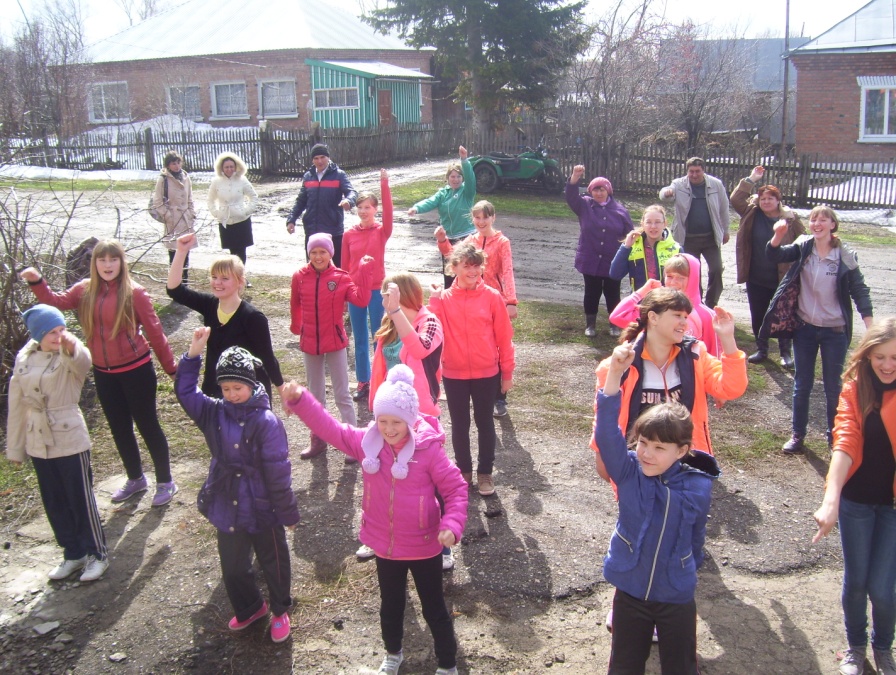 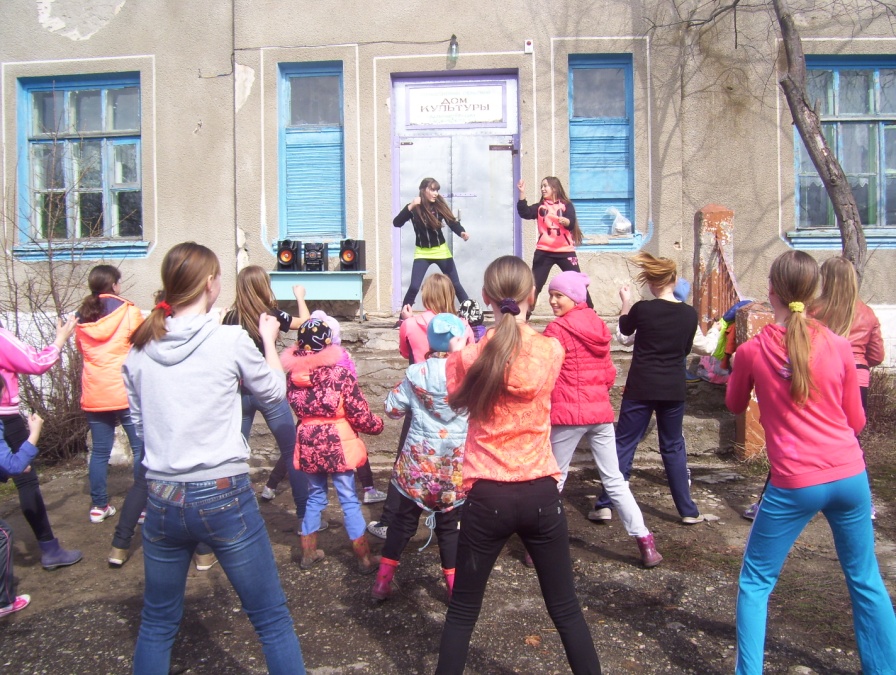 